Lesson 18:  Analyzing Decisions and Strategies Using Probability Student OutcomesStudents use probability concepts to make decisions in a variety of contexts.Lesson NotesIn previous lessons, students have decided between strategies by comparing the expected payoff and have designed games to be fair by ensuring an equal probability of winning for those who play the game.  In this lesson, students compare strategies by evaluating their associated probabilities of success.  This lesson consists of a sequence of exercises where students have to draw on several probability concepts (e.g., conditional probability and the multiplication and addition rules).  Therefore, it might be useful to have students who need help work with a classmate who can provide the necessary guidance. Classwork Exercise 1 (5 minutes)This first exercise is a relatively straightforward application of probability.  Students compare strategies by evaluating their associated probabilities of success.  In discussing the results of this exercise, students can support their answers by using exact probabilities or by generalizing cases as noted in the sample response below.  
Exercise 1Suppose that someone is offering to sell you raffle tickets.  There are blue, green, yellow, and red tickets available.  Each ticket costs the same to purchase regardless of color.  The person selling the tickets tells you that  blue tickets,  green tickets,  yellow tickets, and  red tickets have been sold.  At the drawing, one ticket of each color will be drawn, and four identical prizes will be awarded.  Which color ticket would you buy?  Explain your answer.Suppose, for the sake of argument, that at the time of the drawing  blue tickets and  green tickets have been sold.  If you hold one blue ticket, the probability that you will win is .  If you hold one green ticket, the probability that you will win is .  Since  is greater than , it would be to your advantage to have a blue ticket rather than a green one.  Therefore, it is sensible to buy the color of ticket that has sold the fewest, which at the time of buying is red.  You should buy a red ticket. Exercise 2 (7 minutes)This exercise is another straightforward application of probability, but a certain amount of information has to be processed prior to evaluating the probabilities.
Exercise 2Suppose that you are taking part in a TV game show.  The presenter has a set of  cards,  of which are red and the rest are blue.  The presenter randomly splits the cards into two piles and places one on your left and one on your right.  The presenter tells you that there are  blue cards in the pile on your right.  You look at the pile of cards on your left and estimate that it contains  cards.  You will be given a chance to pick a card at random, and you know that if you pick a red card you will win .  If you pick a blue card, you will get nothing.  The presenter gives you the choice of picking a card at random from the pile on the left, from the pile on the right, or from the entire set of cards.  Which should you choose?  Explain your answer.Assuming that your estimate that there are  cards in the pile on the left is true, there are  cards in the pile on the right.  The number of blue cards on the right is , so the number of red cards on the right is 
.  There are  red cards altogether, so the number of red cards on the left is .  Therefore, if you pick a card at random from the pile on the left, the probability that you pick a red card is .  If you pick from the pile on the right, the probability that you get a red card is .  If you pick from the entire deck, the probability that you get a red card is .  Therefore, you should pick your card from the pile on the left. Exercise 3 (8 minutes)In this exercise, which is about a test for Lyme disease, students use a hypothetical  table to evaluate a conditional probability.  This probability is then used to assess the usefulness of the test in part (b). 
Exercise 3The American Lyme Disease Foundation states that a commonly used test called the ELISA test will be positive for virtually all patients who have the disease but that the test is also positive for around  of those who do not have the disease.  (http://www.aldf.com/faq.shtml#Testing)  For the purposes of this question, assume that the ELISA test is positive for all patients who have the disease and for  of those who do not have the disease.  Suppose the test is performed on a randomly selected resident of Connecticut where, according to the Centers for Disease Control and Prevention,  out of every  people have Lyme disease.  (http://www.cdc.gov/lyme/stats/chartstables/reportedcases_statelocality.html)Complete the hypothetical -person two-way frequency table below for  Connecticut residents.If a randomly selected person from Connecticut is tested for the disease using the ELISA test and the test is positive, what is the probability that the person has the disease?  (Round your answer to the nearest thousandth.)Comment on your answer to part (b).  What should the medical response be if a person is tested using the ELISA test and the test is positive?If a patient gets a positive test, the probability that the patient actually has the disease is very small (only around  in every  people with positive tests actually have the disease).  So, if a person has a positive test, then it is necessary to follow up with more accurate testing. Example 1 (8 minutes)Prior to tackling this example as a class, it would be worthwhile to remind students about two important probability rules—the multiplication rule and the addition rule.  To review these rules, ask them the following questions:Suppose that a deck of cards consists of  green and  blue cards.  Two cards will be selected at random from the deck without replacement.  What is the probability that both cards are green?  What is the probability that the two cards are the same color?Example 1You are playing a game that uses a deck of cards consisting of  green,  blue,  purple, and  red cards.  You will select four cards at random, and you want all four cards to be the same color.  You are given two alternatives.  You can randomly select the four cards one at a time, with each card being returned to the deck and the deck being shuffled before you pick the next card.  Alternatively, you can randomly select four cards without the cards being returned to the deck.  Which should you choose?  Explain your answer.With replacement:
)=Without replacement:
  Since  is greater than , it is better to select the cards with replacement.It is also possible to give an intuitive answer to this question.  Think about the probability of selecting all green cards when you are selecting without replacement.  The probability that the first card is green is .  However, having selected a green card first, the following cards are less likely to be green as there are only nine green cards remaining while there are  of each of the other three colors.  Whereas, if you select the cards with replacement, then the probability of picking a green card remains at  for all four selections.  Thus, it is preferable to select the cards with replacement.Exercise 4 (7 minutes)This exercise concerns repeated trials and the probability of success on at least one of the trials.  An important hint is provided, but some students might nonetheless need assistance understanding that the probability of success can be found by subtracting the probability that you fail on all three attempts from  (or .  Students should recognize that because the outcomes of the throws are independent, the probability that you fail on all three attempts can be found by applying the multiplication rule.  As you check their work, you may notice some students list all of the outcomes in the sample space and calculate probabilities accordingly.  However, stress to students that it is more efficient to use the hint provided.
Exercise 4You are at a stall at a fair where you have to throw a ball at a target.  There are two versions of the game.  In the first version, you are given three attempts, and you estimate that your probability of success on any given throw is .  In the second version, you are given five attempts, but the target is smaller, and you estimate that your probability of success on any given throw is .  The prizes for the two versions of the game are the same, and you are willing to assume that the outcomes of your throws are independent.  Which version of the game should you choose?  (Hint:  In the first version of the game, the probability that you do not get the prize is the probability that you fail on all three attempts.)First version of the game:
The probability that you do not get the prize 
So that the probability that you do get the prize Second version of the game:
The probability that you do not get the prize 
So that the probability that you do get the prize Since  is greater than , you should choose the first version of the game.Closing (2 minutes)Pose the following questions to the class.  Have students express their answers in writing and share their responses with a partner:Explain how you used probability to make decisions during this lesson.  Include at least one specific example in your answer.  In what kind of a situation would a high probability determine the most desirable outcome?  A low probability? Sample response:  Probability was used to weigh options based on the likelihood of occurrences of random events.  Decisions were made based on calculated probabilities.  High probabilities are desirable in situations that involve making money or winning games.  Low probabilities are desirable in situations such as losing money or getting sick.Ask students to summarize the main ideas of the lesson in writing or with a neighbor.  Use this as an opportunity to informally assess comprehension of the lesson.  The Lesson Summary below offers some important ideas that should be included.Exit Ticket (8 minutes) Name                 							         		Date              		         Lesson 18:  Analyzing Decisions and Strategies Using ProbabilityExit TicketIn a Home Décor store,  of the customers have reward cards.  Of the customers who have reward cards,  use the self-checkout, and the remainder use the regular checkout.  Of the customers who do not have reward cards,  use the self-checkout, and the remainder use the regular checkout.Construct a hypothetical -customer two-way frequency table with columns corresponding to whether or not a customer uses the self-checkout and rows corresponding to whether or not a customer has a reward card. What proportion of customers who use the self-checkout do not have reward cards?What proportion of customers who use the regular checkout do not have reward cards?If a researcher wishes to maximize the proportion of nonreward cardholders in a study, would she be better off selecting customers from those who use the self-checkout or the regular checkout?  Explain your reasoning.At the end of a math contest, each team must select two students to take part in the countdown round.  As a math team coach, you decide to randomly select two students from your team.  You would prefer that the two students selected consist of one girl and one boy.  Would you prefer to select your two students from a team of  girls and  boys or a team of  girls and  boys?  Show your calculations and explain how you reached your conclusion.Exit Ticket Sample SolutionsIn a Home Décor store,  of the customers have reward cards.  Of the customers who have reward cards,  use the self-checkout, and the remainder use the regular checkout.  Of the customers who do not have reward cards,  use the self-checkout, and the remainder use the regular checkout.Construct a hypothetical -customer two-way frequency table with columns corresponding to whether or not a customer uses the self-checkout and rows corresponding to whether or not a customer has a reward card. What proportion of customers who use the self-checkout do not have reward cards?What proportion of customers who use the regular checkout do not have reward cards?If a researcher wishes to maximize the proportion of nonreward cardholders in a study, would the researcher be better off selecting customers from those who use the self-checkout or the regular checkout?  Explain your reasoning. Since  is greater than , the researcher should select customers from those who use the regular checkout.  The probability of customers not having reward cards in the regular checkout would be slightly higher than in the self-checkout, maximizing the researcher’s chances of getting a higher proportion of non-cardholders for the study.At the end of a math contest, each team must select two students to take part in the countdown round.  As a math team coach, you decide that you will randomly select two students from your team.  You would prefer that the two students selected consist of one girl and one boy.  Would you prefer to select your two students from a team of  girls and  boys or a team of  girls and  boys?  Show your calculations and explain how you reach your conclusion. girls,  boys:   girls,  boys:  The probabilities are nearly equal, but because  is greater than , it is preferable to select from  girls and  boys.Problem Set Sample SolutionsJonathan is getting dressed in the dark.  He has three drawers of socks.  The top drawer contains  blue and  red socks, the middle drawer contains  blue and  red socks, and the bottom drawer contains  blue and  red socks.  Jonathan will open one drawer and will select two socks at random. Which drawer should he choose in order to make it most likely that he will select  red socks?The middle and bottom drawers both contain a minority of red socks.  This is not the case for the top drawer.  So Jonathan should choose the top drawer.Which drawer should he choose in order to make it most likely that he will select  blue socks?Blue socks are in the majority in the middle and bottom drawers but not in the top drawer.Middle drawer:  Bottom drawer:  Since  is greater than , he should choose the middle drawer.Which drawer should he choose in order to make it most likely that he will select a matching pair? Top drawer:  Middle drawer:  Bottom drawer:  Since the probability of a matching pair is greatest for the middle drawer, Jonathan should choose the middle drawer.Commuters in London have the problem that buses are often already full and, therefore, cannot take any further passengers.  Sarah is heading home from work.  She has the choice of going to Bus Stop A, where there are three buses per hour and  of the buses are full, or Bus Stop B, where there are four buses per hour and  of the buses are full.  Which stop should she choose in order to maximize the probability that she will be able to get on a bus within the next hour?  (Hint:  Calculate the probability, for each bus stop, that she will fail to get on a bus within the next hour.  You may assume that the buses are full, or not, independently of each other.)Bus Stop A:  
So Bus Stop B:  
So Sarah is slightly more likely to get a bus if she chooses Bus Stop B.An insurance salesman has been told by his company that about  of the people in a city are likely to buy life insurance.  Of those who buy life insurance, around  own their homes, and of those who do not buy life insurance, around  own their homes.  In the questions that follow, assume that these estimates are correct.If a homeowner is selected at random, what is the probability that the person will buy life insurance?  (Hint:  Use a hypothetical -person two-way frequency table.)If a person is selected at random from those who do not own their homes, what is the probability that the person will buy life insurance?Is the insurance salesman better off trying to sell life insurance to homeowners or to people who do not own their homes? Since  is greater than , the salesman is better off trying to sell to homeowners.You are playing a game.  You are given the choice of rolling a fair six-sided number cube (with faces labeled 1–6) three times or selecting three cards at random from a deck that consists of  cards labeled  cards labeled  cards labeled  cards labeled  cards labeled   cards labeled If you decide to select from the deck of cards, then you will not replace the cards in the deck between your selections.  You will win the game if you get a triple (that is, rolling the same number three times or selecting three cards with the same number).  Which of the two alternatives, the number cube or the cards, will make it more likely that you will get a triple?  Explain your answer.With number cube:With cards:Since  is greater than , a triple is more likely with the number cube.There are two routes Jasmine can take to work.  Route A has five stoplights.  The probability distribution of how many lights at which she will need to stop is below.  The average amount of time spent at each stoplight on Route A is seconds.Route B has three stoplights.  The probability distribution of Route B is below.  The average wait time for these lights is seconds.In terms of stopping at the least number of stoplights, which route may be the best for Jasmine to take?If she takes Route A, the expected number of stoplights that she will have to stop for is stoplights.If she takes Route B, the expected number of stoplights that she will have to stop for is  stoplights.She might be stopped by fewer stoplights if she takes Route B.In terms of least time spent at stoplights, which route may be the best for Jasmine to take?The expected wait time on Route A is  minutes.The expected wait time on Route B is  minutes.Even though Jasmine is expected to hit fewer lights on Route B, her expected wait time is longer than that of Route A.A manufacturing plant has been shorthanded lately, and one of its plant managers recently gathered some data about shift length and frequency of work-related accidents in the past month (accidents can range from forgetting safety equipment to breaking a nail to other, more serious injuries).  Below is the table displaying his findings.What is the probability that a person had an accident?The probability is .  What happens to the accident likelihood as the number of hours increases?For an -hour shift, the probability is .  For an 8- to 10-hour shift, the probability is .  For a  hour shift, the probability is .  In general, as the length of the shift increases, so does the probability of having an accident.What are some options the plant could pursue in order to try to cut down or eliminate accidents?Answers will vary.  Assuming fatigue is a major factor for accident occurrence, the plant could hire more people.  It could mandate shorter shifts.  It could reduce its operating hours.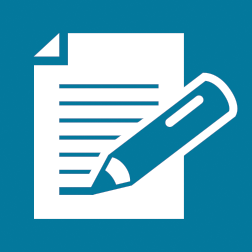 Test is PositiveTest is NegativeTotalHas the diseaseDoes not have the diseaseTotalTest is PositiveTest is NegativeTotalHas the diseaseDoes not have the diseaseTotalSelf-CheckoutRegular CheckoutTotalHas Reward CardDoes Not Have Reward CardTotalSelf-CheckoutRegular CheckoutTotalHas Reward CardDoes Not Have Reward CardTotalOwns HomeDoes Not Own HomeTotalBuys Life InsuranceDoes Not Buy Life InsuranceTotalNumber of Red LightsProbabilityNumber of Red LightsProbabilityNumber of shifts with  accidentsNumber of shifts with at least one accidentTotalhours hours hoursTotal